УКРАЇНАПОЧАЇВСЬКА  МІСЬКА  РАДАВИКОНАВЧИЙ КОМІТЕТР І Ш Е Н Н Явід     грудня  2019 року                                                                      №  проєктПро виділення одноразовоїгрошової допомоги гр. Якимчук Н.В.              Розглянувши заяву жительки  м. Почаїв  вул. Кременецька, 45 гр. Якимчук Наталії Володимирівни  , пенсіонерки,  яка  просить виділити одноразову грошову допомогу , взявши до уваги  депутатський  акт  обстеження  від 09 грудня  2019 року та керуючись Положенням про надання одноразової адресної матеріальної допомоги малозабезпеченим верствам населення Почаївської міської об’єднаної територіальної громади, які опинилися в складних життєвих обставинах, затвердженого рішенням виконавчого комітету № 164 від 19 жовтня 2016 року на виконання Програми «Соціальна підтримка малозабезпечених верств населення Почаївської міської об’єднаної територіальної громади на 2019-2020 роки»,   ,  виконавчий комітет міської ради                                                     В и р і ш и в:Виділити одноразову грошову допомогу гр. Якимчук Наталії Володимирівні в   розмірі 500 (п’ятсот )  гривень.Фінансовому відділу міської ради перерахувати гр. Якимчук Наталії Володимирівні одноразову грошову  допомогу.Лівар Н.МБондар Г.В.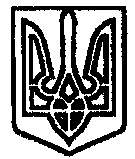 